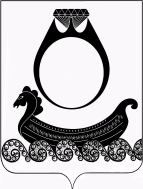 АДМИНИСТРАЦИЯ ГОРОДСКОГО ПОСЕЛЕНИЯ ПОСЁЛОК КРАСНОЕ-НА-ВОЛГЕ  КРАСНОСЕЛЬСКОГО МУНИЦИПАЛЬНОГО РАЙОНА КОСТРОМСКОЙ ОБЛАСТИПОСТАНОВЛЕНИЕот 20 января 2020 г.                                                                                 № 6Об отмене постановления администрациигородского поселения поселок Красное-на-ВолгеКрасносельского муниципального района Костромской области от 08.12.2016 года № 257 «Об утверждении порядка формирования, утверждения и ведения планов-графиков закупок товаров, работ, услуг для обеспечения нужд администрации городского поселения поселок Красное-на-Волге Красносельского муниципального района Костромской области (в редакции постановления администрации городского поселения поселок Красное-на-Волге от 31.08.2018г., № 180).В  соответствии с Федеральным законом от  01.05.2019 года № 71-ФЗ «О внесении изменений в Федеральный закон «О контрактной системе в сфере закупок, товаров, работ, услуг для обеспечения государственных и муниципальных нужд», принимая во внимание экспертное заключение администрации Костромской области (правовое управление) № 26147, администрация  городского поселения поселок Красное-на-Волге Красносельского муниципального района Костромской областиПОСТАНОВЛЯЕТ:            1. Отменить постановление администрации городского поселения поселок Красное-на-Волге Красносельского муниципального района Костромской области от 08.12.2016 года № 257 «Об утверждении порядка формирования, утверждения и ведения планов-графиков закупок товаров, работ, услуг для обеспечения нужд администрации городского поселения поселок Красное-на-Волге Красносельского муниципального района Костромской области».         2. Отменить постановление администрации городского поселения поселок Красное-на-Волге Красносельского муниципального района Костромской области от 31.08.2018 года № 180 «О внесении изменений в приложение к постановлению администрации муниципального района от 08 декабря 2016 года № 257 «Об утверждении Порядка формирования, утверждения и ведения планов-графиков закупок товаров, работ, услуг для обеспечения нужд городского поселения поселок Красное-на-Волге  Красносельского муниципального района Костромской области».3. Настоящее постановление вступает в силу с момента подписания и подлежит официальному опубликованию в информационном бюллетене «Красносельский Вестник городского поселения» и размещению  на официальном сайте администрации городского поселения поселок Красное-на-Волге Красносельского муниципального района Костромской области.4. Контроль за исполнением настоящего постановления оставляю за собой.Глава городского поселения                                           В.Н. Недорезов